DRAFT
2019 SBD MOTORSPORT UK HSA BRITISH SPRINT CHAMPIONSHIP SPORTING & TECHNICAL REGULATIONS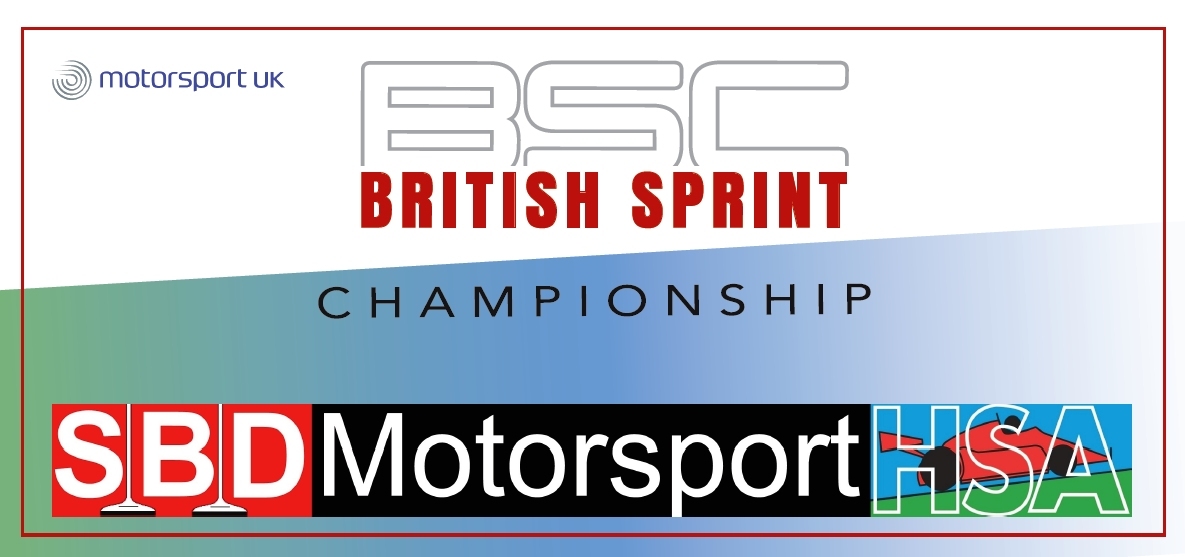 2019 SBD MOTORSPORT UK HSA BRITISH SPRINT CHAMPIONSHIP1. SPORTING REGULATIONS - GENERAL1.1	Title & Jurisdiction:	The SBD MOTORSPORT UK HSA BRITISH SPRINT Championship is organised and administered by the Hillclimb & Sprint Association in accordance with the General Regulations of the Royal Automobile Club Motor Sports Association [Motorsport UK] (incorporating the provisions of the International Sporting Code of the FIA) and these Championship Regulations.	Motorsport UK Championship Permit No. TBA      	Grade : C1.2	Officials:1.2.1	Co-ordinator: Peter Howgate1.2.2	Eligibility Scrutineer: Martin Ford1.2.3	Championship Stewards: Paul Parker, Les Buck & Jonathan Toulmin1.3	Competitor Eligibility:1.3.1	Entrants must be fully paid up valid membership card holding members of the Hillclimb & Sprint Association and be in possession of a current Motorsport UK Entrants Licences.  1.3.2	Drivers and Entrant/Drivers must be fully paid up valid membership card holding members of Hillclimb & Sprint Association, be Registered for the Championship and be in possession of a current Competition Speed National A or Race Licence (minimum) or National A (OPEN) where appropriate (S.7.1.5) or H.26.1 or 26.2.1(ii) equivalent. 	A competitor shall not take time off school to participate in motor sport without the prior written approval of their school.  If participation in the Championship requires absence from school, Drivers in full time school education are required to have the approval of their head teacher and a letter stating such approval from his/her school in order to fulfil registration for the Championship.1.4	Registration:1.4.1	Competitors can register and pay either on-line at or by completing a registration form (obtainable either from the web site www.britishsprint.org or by post from the Championship Co-ordinator) and returning it as instructed.1.4.2	The registration fee for the Championship is £80   1.4.3	Championship contenders must be registered for the Championship at least seven days prior to the first round in which they intend to score points. Points will not be awarded retrospectively. Points will not be awarded to contenders for any event taking place during a period in which their HSA membership lapses.1.4.4	Competitors will receive a registration card as confirmation of their entry into the championship. Registration into the championship does not imply nor ensure acceptance of an entry into a nominated qualifying event1.4.5 	To be eligible for marking in the Championship all vehicles must display the appropriate Championship decals AS PROVIDED (H.29.1.2 & 29.1.3). These may include those provided by our trade partners who support our Championship. They MUST be displayed on an outward facing surface1.4.6 	In presenting a car for scrutineering, competitors will be deemed to have accepted the conditions of entry and these regulations and agree that the car and personnel within their jurisdiction will comply with the regulations throughout the meeting.1.4.7 	The onus of responsibility for the eligibility of vehicles competing in the Championship rests with the competitor.1.5	Championship Rounds:1.5.1	The following meetings will form the qualifying rounds1.5.2 	The organisers reserve the right to substitute nominated events in the case of Force Majeure in compliance with D.11.1.3. Should any event's date change we shall contact all registered contenders to advise them of the change. They will be asked whether they agree to the change. Should no response be forthcoming, within 1 month their assent will be assumed.1.5.3 	Organisers of qualifying events retain the right to select or reject entries within the following conditions:1.5.4	Non-registered entrants must not be given precedence over registered contenders1.5.6	Points scorers must be given preference over non-points scorers.1.5.7 	A change of car or driver may be permitted from those nominated in the official programme of the meeting upon written application being made to the Clerk of the Course, by the entrant, before the start of competitive runs for the event.1.5.8 	The Championship Organisers will nominate standardised competition numbers for Championship competitors and organisers are required to allocate these where appropriate.1.5.9 	The Championship Organisers are entitled to authorise the broadcasting or audio visual recoding of the Championship. The organisers shall arrange, prior to the meeting, to obtain the consent of the landowner of the property on which the meeting takes place to permit the Championship Organisers to authorise the making of such broadcast transmission or audio visual recording.1.5.10 	Organising clubs must provide the Championship Co-ordinator with printed results within seven days of the meeting.1.5.11 	The course of any event may be either:(a) An open course or(b) One or more laps of a closed (continuous) courseOPERATIONAL1.5.12	In events where the conventional Sprint format is used, after the completion of the first two timed runs, constituting the event for all entrants, event organisers will provide a run-off in the following manner:1.5.13 	The 12 registered competitors from the first two class runs recording the best times will be grouped together in a special class and given two further runs. The order of running, subject to force majeure, will be based upon the times previously recorded, the fastest running last. Where competitors sharing cars both qualify, the running order shall be adjusted to permit no less than 4 cars to run between each of the drivers in each shared car, during both runs. More than one car at a time may be permitted on the course during the run-off. The 12 fastest will score points as in Regulation 1.6.2. If the constitution of the run-off is not possible within the above criteria the organisers shall specify a method of constitution.Should it become apparent to the organisers that any of the fastest 12 registered qualifiers is unable to compete in the special class, when this is determined, the organisers will offer to the 13th best qualifier the opportunity to take part. Such opportunity continuing in order of qualification until such time as the special class has 12 active competitors (unless this is not possible).1.5.14 	Any non-registered competitor qualifying for an Absolute Best Time of the Day award at the end of the class runs may be afforded the opportunity of becoming an additional runner in the Championship class, but will not score points in these runs, or affect the points of registered contenders.1.5.15 	An event will qualify as a counting round upon the completion of the first Top Twelve Championship runs. Should an event be abandoned during the second Championship runs, only the first Championship run will count for points. Should an event be abandoned before the Championship runs points will be awarded based upon the order in which the 12 contenders in 1.5.12 qualified as in Regulation 1.6.2, when all registered contenders have been given the opportunity of at least one timed run.1.6	Scoring:1.6.1 	In order to qualify for points a competitor must be classified as finisher.1.6.2 	The points awarded to registered contenders, relative to their overall position in the Top Twelve Run-Off for each Championship event will be:1st. 12 points reducing by one point for each position to 12th. 1 point1.6.3 	Competitors points scoring will be recorded by the Championship Co-ordinator and bulletins, showing current positions, will be sent to all organisers and competitors periodically.1.6.4 	Points scored in any ten of the seventeen qualifying rounds will count towards a competitor's final Championship total. Should circumstances dictate a change to the number of qualifying rounds the following scoring system will be used:16-17 events Best 10 scores to count - 10-11 events Best 7 scores to count14-15 events Best 9 scores count - 	8-9 events Best 6 scores to count12-13 events Best 8 scores to count - 	6-7 events Best 5 scores to count1.6.5 	In the event of a tie between two or more competitors, for the purposes of all awards, the following tie-break procedure will be adopted in the sequence shown until a result is obtained:(a) The number of best places from the counting rounds will be counted.(b) The highest number of qualifications from the counting rounds will be counted.(c) The competitor who reached his final championship total first.(d) Should none of the above be effective the Championship Organisers will specify the method to reach a solution.CHAMPIONSHIP RECORDS1.6.6 	Bonus points will be added to those shown in Regulation 1.6.2 (and subject to the same limitations imposed by Regulation 1.6.4).1.6.7 	The organisers will cause to be prepared and published Championship Records for each venue. These will be based upon times recorded in both Timed and Run-Off performances in previous British Sprint Championship events using the layout and format in use at each venue. Championship Records will be set for the various Categories detailed in Regulation 1.6.17 In the event of Regulation 1.5.15 (3rd sentence) being invoked then any times set in the timed run or runs upon which points are based which break the existing Championship Record shall attract an additional point or points to those awarded by virtue of the competitor's finishing position. In the event of a new venue (where no records exist) Championship Records will be set after the completion of the first Top 12 Run Off. Where initial records, for a venue, are set in wet conditions then at subsequent events (until records are reset) an average shall be taken of the percentage by which the fastest timed runs in each category are improved and all records shall be adjusted by that average.1.6.8	An additional point will be awarded to each competitor who breaks the Championship Record for the Category of car in which he takes part in either run in a Top 12 Run Off (or 2 points if the record is broken during both runs. A further single point is given should they break the Championship Record in one or both of the Timed runs. Such points are additional to those earned in Regulation 1.6.2 and will be recorded with those points and subject to Regulation 1.6.4.1.6.9	No time, at any venue, shall be taken as the Championship Record for any Category which exceeds the Category Average Differential by greater than 10% (to allow the Championship Organisers to substitute a time, where no record exists and avoid "unrepresentative" times).1.6.10	The Differential for each venue, for each Category, and the Category Average Differential shall be published in accordance with Regulation 1.6.7 (and the Category Average Differential will exclude any substituted times).1.6.11 	Each differential shall be calculated: Category Time x Unlimited Racing Car Category Time x 100 (this percentage shall be corrected to one decimal place).FOUNDATION CUP1.6.12 	It will be open to any competitor who has registered in the British Sprint Championship who has not, before, finished in the Top 12 (Top 10 to 2003) in the final classification of that Championship (subject to 1.6.13). No separate fee will be payable.1.6.13 	It will not be open to competitors driving Racing or Sports Libre cars over 2000cc capacity and will not be open to previous winners of the Foundation Cup.1.6.14 	Registered competitors (within 1.6.12 and 1.6.13) will be awarded points for this Cup based upon their best time in the Timed Runs of each qualifying event (or where there are more than two, the first two).1.6.15 	Points will be scored by the fastest 12 registered competitors (within 1.6.12 and 1.6.13) using times recorded (within 1.6.14) by such competitors on the same basis as Regulation 1.6.2 earlier.1.6.16 Competitors will count scores from their best number of rounds as in regulation 1.6.41.6.17	CATEGORY SCORING1.6.18 These will be in the following categories of vehicle: Modified Series and Specialist Production, Sports Libre, 1100cc, 1600cc, 2000cc, 1600cc forced induction car engine and Unlimited racing cars.1.6.19 	The category awards, in paragraph 1.6.18 will be determined by grouping all qualifying entrants together and awarding points, based upon the fastest of their first two timed runs at each qualifying event, to each entrant, in each event at the rate of 50 points to the fastest competitor reducing by 1 point for each position down to 1 point to the 50th positioned competitor in that group. Competitors will count scores from their best number of rounds as in Regulation 1.6.4 earlier.1.6.20 The scores at each event, as 1.6.19 above, will be supplemented by an additional point to any competitor who breaks the Championship Record for that Category as detailed in 1.6.7 earlier, during the Timed Runs (2 points if it is broken in both runs).1.6.21 	Awards will be presented in each Category named in Regulation 1.6.18, subject to the registration of more than one entrant, in that Category.BRITANNIA TROPHY1.6.22 	This will be presented to the competitor scoring the highest total at all events in Regulation 1.5.1 ("all events" being subject to Regulation 1.6.4) using the scoring method in Regulation 1.6.25 through 1.6.27SAXON & CELTIC TROPHIES1.6.23 	These will be presented for the competitor scoring the highest aggregate total score for all events in England (Saxon Trophy) and events in Wales, Scotland and Northern Ireland (Celtic Trophy) which are shown in the calendar in Regulation 1.15.1 below.1.6.24 	The "highest aggregate score" will use the same basis as in 1.6.25 (including modifications 1.6.26 & 1.6.27) to enable competitors from all categories an equal opportunity to achieve success.1.6.25 	Entrants will be scored on the basis of the best of their first two timed runs. The score will be the percentage that the Championship Record (see 1.6.7) for the category of car (see 1.6.18) in which the contender is entered, as a proportion their best time, at each event. Scores will be calculated to two decimal places.1.6.26 	Should there be no records for that venue the basis times for scoring will be the fastest time set by any competitor at that event in that category, in the first two timed runs or Top 12 Run Off.1.6.27 	Should the event be wet, then the fastest timed runs, in each category, will be compared to their respective Championship Records and an average of the three closest categories to their records will be used as a factor by which all Championship Records at that venue at that event will be uplifted for the purposes of scoring within the context of these paragraphs. In the event of any "substituted" time (1.6.9) the maximum score shall be 105.1.6.30 	In the event of a tie in total scores between two or more competitors’, entrants best scores will be used as a basis for deciding any ties.1.7	Awards:1.7.1.	At the conclusion of the Championship awards for the Championship will be as follows (named trophies to be returned to the organisers in time for re-engraving):The RAC Sprint Championship Trophy- for 1st overall in the Championship. 1st to 12th overall will receive a souvenir awardThe St John Trophy- The highest placed competitor who has never previously scored points in a British Sprint Championship Run OffThe Patsy Burt Trophy- The highest placed Lady competitorGlynis Lloyd- Jones Memorial Trophy- The winner of the Foundation Cup and a souvenir (see Regulation 1.6.12)The Mille Miglia Trophy- will be presented to the pair of drivers, sharing the same car, whose combined score is the greatestThe Saxon & Celtic Trophies- See Regulation 1.6.23The Britannia Trophy- See Regulation 1.6.221.7.2 	Category AwardsHighest placed Modified Production Car – The Plays Kool TrophyHighest placed Sports Libre Car – The Yorke TrophyHighest placed Racing Car up to 1100cc – The Da Silva TrophyHighest placed Racing Car 1100 to 1600cc – The SEFAC TrophyHighest placed Racing Car 1600 to 2000cc – The Seaman TrophyHighest placed up to 1600cc forced induction car engined Racing Car  – The Kent Trophy	The highest placed over 2000cc Racing Car – The Nuvolari Trophy and souvenir Award1.7.3 	Souvenir awards will be presented with all named trophies detailed above. Where there are 4 or more entrants in the categories in 1.6.17 there shall be a second placed souvenir, and should there be 6 or more entrants a 3rd placed souvenir will be awarded.2.	SPORTING REGULATIONS - JUDICIAL PROCEDURES 2.1		Rounds: In accordance with Section C of the current Motorsport UK Yearbook and appeals against points scoring will be dealt with in accordance with C.6.5.12.2		Championship: In accordance with Section C of the current Motorsport UK Yearbook.3. 	TECHNICAL REGULATIONS3.1		All vehicles must comply with the relevant Motorsports UK Technical Regulations as applicable and detailed in the 2019 Motorsports UK Yearbook.3.2 		Classes:		A Modified Production Cars		B Sports Libre Cars		C Racing Cars up to 1100cc		D Racing Cars 1100 to 1600cc		E Racing Cars 1600 to 2000cc		F Racing Cars up to 1600cc forced induction car engine		G Racing Cars over 2000ccDateVenueOrganising ClubMarch 23Castle CombeBristol MCApril 6AngleseyLongton & DMCApril 7AngleseyLongton & DMCApril 22CroftDarlington & DMCMay 18Blyton ParkLongton & DMCMay 19Blyton ParkLongton & DMCJune 1PembreyBARC (Wales)June 2PembreyBARC (Wales)June 29AintreeLiverpool MCJuly 13Lydden HillBorough 19August 3Kirkistown500MRCIAugust 4Kirkistown500MRCISeptember 7KnockhillKMSCSeptember 8KnockhillKMSCSeptember 14MIRAMACOctober 5AngleseyLongton & DMCOctober 6AngleseyLongton & DMC